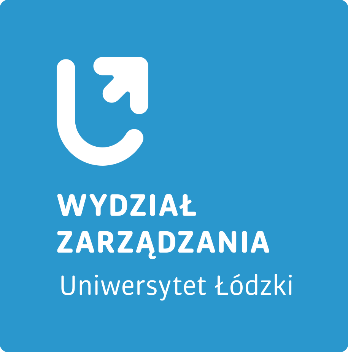 Rada Samorządu DoktorantówWydział Zarządzania Uniwersytetu ŁódzkiegoOŚWIADCZENIEOświadczam, iż wyrażam zgodę na zgłoszenie mojej kandydatury w wyborach przedstawicieli doktorantów Wydziału Zarządzania Uniwersytetu Łódzkiego, do Rady Wydziału Zarządzania Uniwersytetu Łódzkiego, na kadencję 2020 – 2024 i objęcie funkcji członka Rady w razie wyboru.……..................................................................................data i czytelny podpis kandydata* * * * *